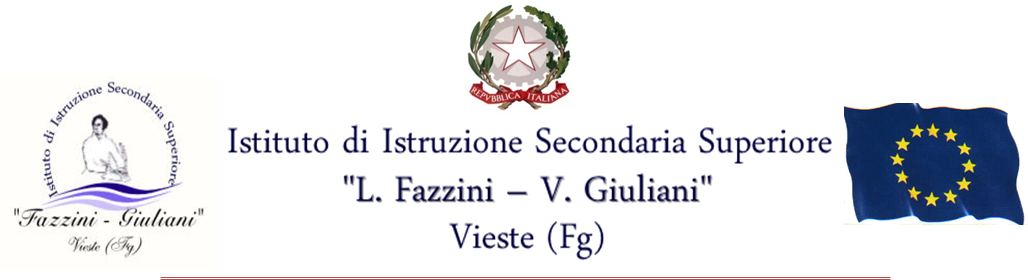 VERBALE N. 1Collegio DocentiSeduta del 03 settembre 2020A.S.  2020/21Il giorno 03 del mese di settembre dell’anno 2020 alle ore 09.45 presso l’Auditorium dell’Istituto, sotto la presidenza del dirigente scolastico Romano Pasquale Marco, si è riunito il Collegio dei docenti per procedere alla discussione del seguente ordine del giorno:Atto di insediamento.Approvazione del verbale della seduta precedente.Individuazione docenti collaboratori del Dirigente Scolastico.PTOF (Piano Triennale dell’Offerta Formativa): adeguamento.Composizione NIV (Nucleo Interno di Valutazione).Funzioni Strumentali al PTOF per l’anno scolastico 2020/2021: determinazioni.Registro on-line: determinazioni.Proposte per la formazione e la composizione delle classi, assegnazione alle classi di eventuali alunni BES e informativa sulla Legge n. 119/2017. Assegnazione dei docenti alle classi.Suddivisione dell’anno scolastico in trimestre/pentamestre o quadrimestri.Patto Educativo di Corresponsabilità Scuola-Famiglia-Studente.Piano della formazione docenti.Attività integrative all’IRC.Dipartimenti Disciplinari: determinazioni.Piano attività docenti a.s. 2020/21.Orario lezioni: determinazioni.Nomina del Referente del Corso di Istruzione per Adulti.Nomina del Referente delle attività sportive: campionati studenteschi.Nomina del Referente GLI: PAI (Piano Annuale per l’Inclusione).Progetto Accoglienza. Insegnamento di una disciplina non linguistica in lingua straniera secondo la metodologia CLIL: determinazioni. Piano di Apprendimento Individualizzato (PAI): determinazioni.Nomina responsabili biblioteca e laboratori, EIPASS e Prove Invalsi.Nomina dei responsabili della vigilanza per il divieto di fumo.Iscrizione alunni per la terza volta alla stessa classe.Nomina coordinatori di classe.Nomina docente tutor per anno di prova.Nomina referenti Erasmus.Erasmus K1: comunicazioni.Referenti progetto alternanza scuola-lavoro (PCTO).Sportello CIC.Adesione “Treno della Memoria” edizione 2021.Esami integrativi: determinazioni.Linee guida per l’insegnamento dell’Educazione Civica.Attivazione insegnamenti integrativi biennio Liceo.Nomina referente INVALSI.Nomina referente Covid.Sostituzione docenti Comitato di Valutazione.Comunicazioni del Dirigente Scolastico.Funge da segretario il prof. Giuseppe Corso. Prima di dare inizio alla discussione dei punti all’o.d.g. il Presidente provvede all’appello nominale dei docenti presenti al Collegio. Risultano assenti i seguenti docenti: Iavicoli Antonia, Maggiore Grazia, Maiello Antonio, Mazzarella Errico, Napoleone Giovanna, Triggiani Antonietta. Punto 1.  Atto di insediamentoIl primo punto all’ordine del giorno del nuovo anno scolastico è riservato all’insediamento del nuovo Collegio dei Docenti che prende atto della presenza di nuovi docenti che hanno preso servizio per effetto dell’espletamento della fase C ai sensi della Legge 107. Il dirigente scolastico rivolge il saluto di benvenuto ai nuovi colleghi e li presenta al Collegio.Punto 2. Lettura e approvazione verbale seduta precedenteIl segretario del Collegio, prof. Corso Giuseppe, provvede alla lettura del verbale della seduta precedente che viene approvato all’unanimità.Punto 3. Individuazione docenti collaboratori del Dirigente ScolasticoIl dirigente scolastico comunica al Collegio che, dopo aver verificato il proficuo lavoro compiuto dai proff. Calderisi Giuseppe e Corso Giuseppe durante l’anno scolastico 2019/20, decide di avvalersi anche per il presente anno scolastico della collaborazione dei medesimi docenti. Procede quindi alla nomina del prof. Calderisi Giuseppe docente con funzioni di vicario e responsabile del plesso Liceo, ed il prof. Corso Giuseppe secondo collaboratore e responsabile del plesso ITE.Punto 4. PTOF (Piano Triennale dell’Offerta Formativa): adeguamentoIl dirigente scolastico, vista la presenza di nuovi docenti, informa il Collegio sui contenuti essenziali del Piano Triennale dell’Offerta Formativa della nostra in particolare egli si sofferma sull’art. 1 che stabilisce che i docenti dell'organico dell'autonomia concorrono alla realizzazione del PTOF con attività: di insegnamento, di potenziamento, di sostegno, di organizzazione, di progettazione e di coordinamento. Inoltre, le istituzioni scolastiche individuano il fabbisogno di posti dell'organico dell'autonomia per il raggiungimento degli obiettivi formativi individuati come prioritari tra i seguenti: a) valorizzazione e potenziamento delle competenze linguistiche;b) potenziamento delle competenze matematico-logiche e scientifiche;c) potenziamento delle competenze nella pratica e nella cultura musicali, nell'arte e nella storia dell'arte, nel cinema, nelle tecniche e nei media di produzione e di diffusione delle immagini e dei suoni;d) sviluppo delle competenze in materia di cittadinanza attiva e democratica;e) sviluppo di comportamenti responsabili ispirati alla conoscenza e al rispetto della legalità, della sostenibilità ambientale, dei beni paesaggistici, del patrimonio e delle attività culturali; f) alfabetizzazione all'arte, alle tecniche e ai media di produzione e diffusione delle immagini; g) potenziamento delle discipline motorie e sviluppo di comportamenti ispirati a uno stile di vita sano;h) sviluppo delle competenze digitali degli studenti;i) potenziamento delle metodologie laboratoriali e delle attività di laboratorio;l) prevenzione e contrasto della dispersione scolastica;m) valorizzazione della scuola intesa come comunità attiva, aperta al territorio;n) apertura pomeridiana delle scuole e riduzione del numero di alunni e di studenti per classi;o) incremento dell'alternanza scuola-lavoro nel secondo ciclo di istruzione; p) valorizzazione di percorsi formativi individualizzati;q) individuazione di percorsi e di sistemi funzionali alla premialità e alla valorizzazione del merito degli studenti; r) alfabetizzazione e perfezionamento dell'italiano come lingua seconda attraverso corsi e laboratori per studenti di cittadinanza o di lingua non italiana;s) definizione di un sistema di orientamento. Il P.T.O.F., valido per gli anni scolastici 2019/2020; 2020/2021 e 2021/2022, soddisfa al suo interno, nello specifico:a) il fabbisogno dei posti comuni e di sostegno dell'organico dell'autonomia, sulla base del monte orario degli insegnamenti, con riferimento anche alla quota di autonomia dei curricoli e agli spazi di flessibilità, nonché del numero di alunni con disabilità;b) il fabbisogno dei posti per il potenziamento dell'offerta formativa;Il piano indica altresì il fabbisogno relativo ai posti del personale amministrativo, tecnico e ausiliario, il fabbisogno di infrastrutture e di attrezzature materiali, nonché i piani di miglioramento dell'istituzione scolastica. Infine il Dirigente ricorda che il piano è elaborato dal collegio dei docenti sulla base degli indirizzi per le attività della scuola e delle scelte di gestione e di amministrazione definiti dal dirigente scolastico e che i percorsi di alternanza scuola-lavoro sono attuati, negli istituti tecnici e nei licei, nel secondo biennio e nell'ultimo anno del percorso di studi. I percorsi di alternanza, le cui disposizioni si applicano a partire dalle classi terze attivate nell'anno scolastico successivo a quello in corso alla data di entrata in vigore della presente legge, sono inseriti nei piani triennali dell'offerta formativa. Parla infine delle attività svolte durante il primo anno di P.T.O.F. sottolineando il buon lavoro svolto in varie direzioni dai docenti e dallo staff responsabile.Dopo l’esposizione del PTOF, il dirigente scolastico comunica al Collegio la necessità di adeguare lo stesso visto i nuovi obiettivi individuati dall’USR che sostanzialmente si riferiscono a due punti particolari che sono la formazione dei docenti e il miglioramento degli esiti nelle prove Invalsi, soprattutto per ridurre il gap con i risultati ottenuti da altre regioni. In questa ottica si dovranno fissare nel RAV nuovi obiettivi.Punto 5. Composizione NIV (Nucleo Interno di Valutazione)Il Dirigente comunica al Collegio la volontà di confermare il NIV, nucleo interno di valutazione che, con incontri programmati continui a monitorare l’esecuzione di quanto previsto nel P.T.O.F. Propone al Collegio di confermare tale nucleo nelle figure del Dirigente, dai referenti di plesso, proff. Calderisi Giuseppe e Corso Giuseppe, dalle Funzioni Strumentali e da un rappresentante dei genitori ed un rappresentante degli alunni indicati dal Consiglio di Istituto.Il Collegio con,Delibera n. 1approva all’unanimità la proposta di conferma del NIV nelle figure del Dirigente scolastico, dei due referenti di plesso, delle Funzioni Strumentali, di un rappresentante dei genitori ed un rappresentante degli alunni presenti nel Consiglio di Istituto.Punto 6. Funzioni strumentali al PTOF per l’a. s. 2020/2021: determinazioni.Il Dirigente chiede al Collegio la conferma delle stesse aree di intervento delle Funzioni Strumentali dell’anno scolastico 2019/2020 e chiede la disponibilità dei docenti all’espletamento delle stesse. Visto il lavoro svolto nell’anno precedente chiede ai docenti già titolari delle Funzioni Strumentali l’eventuale volontà di riconfermare il proprio impegno e, in mancanza di riconferma, la disponibilità di nuovi docenti ad assumere l’incarico. Dopo ampia discussione, con articolati interventi di vari docenti, il Collegio, si esprime ribadendo nello specifico i compiti delle Funzioni Strumentali che risultano così suddivise e si riserva di rimodularne qualcuna alla luce delle disposizioni particolari che dovessero intervenire causa emergenza sanitaria. Area 1 – PTOF, sostegno lavoro docenti e formazione docenticurare revisione, aggiornamento e integrazione del PTOF; monitorare l’efficacia del PTOF in vigore; curare la revisione e l’aggiornamento del RAV e del PDM;curare la progettazione dei progetti regionali, nazionali ed europei banditi nell’a. s. 2018/2019;curare l’informazione per favorire la partecipazione a corsi interni (predisposti dall’Istituto) ed esterni (predisposti da scuole in rete e/o dall’Ambito Puglia 15) inerenti la didattica innovativa per ogni singola disciplina e/o che rispondano ad esigenze formative del sistema scolastico nel suo complesso;sostenere le azioni generali di formazione;verificare l’attuazione del piano triennale della formazione del personale docente;offrire sostegno e consulenze ai Docenti;coadiuvare il DS nella gestione dei progetti PON sulla piattaforma GPU.Area 2 – Orientamento in entrata e in uscita e sostegno agli alunnicurare l’orientamento in ingresso (prestando particolare attenzione al corso serale I.T.S.E. Amministrazione, Finanza e Marketing) e in uscita; collaborare con la presidenza per la predisposizione di materiali informativi sulla scuola; gestire e coordinare l’attività dell’Istituto in relazione agli alunni con disabilità e agli alunni BES al fine di ottimizzare le relative procedure e l’organizzazione scolastica.Area 3 – Visite guidate e viaggi di istruzionecurare l’informazione per favorire la partecipazione a corsi interni (predisposti dall’Istituto) ed esterni (predisposti da scuole in rete e/o dall’Ambito Puglia 15) inerenti la didattica innovativa per ogni singola disciplina e/o che rispondano ad esigenze formative del sistema scolastico nel suo complesso;sostenere le azioni generali di formazione;verificare l’attuazione del piano triennale della formazione del personale docente;offrire sostegno e consulenze ai Docenti;coadiuvare il DS nella gestione dei progetti PON sulla piattaforma GPU.predisporre e coordinare i viaggi di istruzione e gli scambi con l’estero; predisporre e coordinare le visite guidate.Area 4 - Visite guidate e viaggi di istruzione Referente registro elettronico, sito istituzionale e progetticurare l’informazione per favorire la partecipazione a corsi interni (predisposti dall’Istituto) ed esterni (predisposti da scuole in rete e/o dall’Ambito Puglia 15) inerenti la didattica innovativa per ogni singola disciplina e/o che rispondano ad esigenze formative del sistema scolastico nel suo complesso;sostenere le azioni generali di formazione;verificare l’attuazione del piano triennale della formazione del personale docente;offrire sostegno e consulenze ai Docenti;coadiuvare il DS nella gestione dei progetti PON sulla piattaforma GPU.Danno la propria disponibilità a svolgere i compiti delle Funzioni Strumentali i seguenti docenti:Area 1: prof.ssa Casarella Luisa;Area 2: prof.ssa Rado Maria;Area 3: prof.ssa Ragno Anna;Area 4: prof.ssa Ragni Petronilla.Il Collegio con,Delibera n. 2Approva all’unanimità l’individuazione delle seguenti Funzioni Strumentali:Area 1 -  PTOF, sostegno lavoro docenti e formazione docenti alla prof.ssa Casarella LuisaArea 2 – Orientamento in entrata e in uscita e sostegno agli alunni alla prof.ssa Rado Maria.Area 3 – Visite guidate e viaggi di istruzione alla prof.ssa Ragno Anna Maria. Area 4 – Referente registro elettronico, sito istituzionale e progetti alla prof.ssa Ragni Petronilla.Punto 7.  Registro on-line: determinazioniIl dirigente comunica al Collegio che, pur presentando qualche difficoltà, il registro della Axios, serie Diamond, che è già stato adottato dalla segreteria e merita di essere riconfermato. Allo stato bisogna fare l’allineamento dello stesso al nuovo anno scolastico. Nell’attesa che tutte le operazioni vengano completate il dirigente informa il Collegio dell’acquisto del registro di classe in forma cartacea che deve essere comunque compilato in ogni sua parte dai docenti della giornata.Il Collegio con,Delibera n. 3Prende atto dello stato dell’opera del registro elettronico e approva all’unanimità la compilazione del registro di classe cartaceo che affiancherà lo stesso registro elettronico nel corso dell’intero anno scolastico. Punto 8. Proposte per la formazione e la composizione delle classi, assegnazione alle classi di eventuali alunni BES e informativa sulla Legge n. 119/2017In merito a questo punto all’o.d.g. il prof. Calderisi G. informa il Collegio che questi criteri si riferiscono solo alla formazione delle due classi prime del Liceo Scientifico, in quanto le altre classi prime sono classi uniche. Per quanto riguarda i criteri si fa riferimento a quelli precedentemente approvati e che si possono riassumere in:omogenea distribuzione in base agli esiti certificati dalla scuola secondaria di primo grado; soddisfazione delle richieste di gemellaggio;omogenea distribuzione di alunni h, dsa e bes certificati o riconosciuti tali dalla scuola secondaria di primo grado.Il Collegio, con Delibera n. 4Approva all’unanimità i criteri per la formazione delle classi prime: omogenea distribuzione in base agli esiti certificati dalla scuola secondaria di primo grado e soddisfazione delle richieste di gemellaggio. Punto 9. Assegnazione dei docenti alle classiIl dirigente comunica al Collegio la distribuzione dei docenti alle varie classi sottolineando che, nell’assegnazione dei docenti alle classi si è tenuto conto dei criteri approvati nei precedenti anni scolastici che ribadivano l’opportunità di conservare, ove possibile, la continuità didattica. Il Collegio con Delibera n. 5approva all’unanimità la proposta della Dirigenza relativa all’assegnazione dei docenti alle classi.Punto 10. Suddivisione dell’a. s. in trimestre/pentamestre o quadrimestriIl Dirigente chiede al Collegio di decidere, sulla scorta di quanto fatto durante l’anno scolastico 2019/2020, circa la suddivisione del corrente anno scolastico in trimestre/pentamestre o quadrimestri. Dal dibattito che segue emerge che questa seconda ipotesi prevede la conclusione del primo periodo in concomitanza con l’inizio delle vacanze natalizie e consentirebbe, nel secondo periodo, di gestire con meno pressione le verifiche finali, soprattutto in considerazione delle varie attività che ricadono in primavera (festività nazionali e patronali, viaggi di istruzione, stages per l’alternanza scuola-lavoro, ecc…). Il Collegio dopo ampia discussione alla quale partecipano diversi docenti, con Delibera n. 6approva all’unanimità la proposta del Dirigente di suddividere l’a. s. 2020/2021 in un trimestre e un pentamestre e di effettuare almeno due verifiche scritte e due orali nel corso del primo periodo ed almeno tre verifiche scritte e due orali nel secondo periodo. Punto 11. Patto Educativo di Corresponsabilità Scuola Famiglia StudenteIl Dirigente ribadisce al Collegio la necessità di far sottoscrivere alle famiglie degli alunni il Patto Educativo di Corresponsabilità e quindi chiede al Collegio di procedere ad un eventuale aggiornamento del documento che tenga conto del nuovo Regolamento di cui l’Istituto si è dotato al termine dello scorso anno scolastico. Si propone inoltre di integrare il citato Patto con un opuscolo che ne sottolinei le peculiarità facendo emergere chiaramente quale deve essere il codice di comportamento e le eventuali sanzioni che deriverebbero da una mancata osservanza dello stesso. Viene individuata la prof.ssa Rado per la realizzazione del nuovo Patto di corresponsabilità. Il Collegio, con Delibera n. 7approva all’unanimità la proposta del Dirigente di aggiornare il Patto di Corresponsabilità e di farlo sottoscrivere alle famiglie delle classi prime e di tutti quegli alunni che si iscrivono nel nostro Istituto per la prima volta pur non frequentando la classe prima, con l’aggiunta di una opportuna appendice esplicativa delle novità apportate allo stesso documento dello scorso anno scolastico. Punto 12. Piano della formazione docentiIl dirigente scolastico ricorda al Collegio che la Legge 107/2015 sancisce che la formazione di tutto il personale della scuola sia obbligatoria, permanente e strutturale; a tale scopo saranno organizzati corsi sulla sicurezza e su un aggiornamento delle principali forme di didattiche inclusive. Si ricorda inoltre al Collegio che nell’ambito della formazione dei docenti, prima dell’inizio dell’anno scolastico, si svolgeranno le ore restanti del corso sulla piattaforma G-Suite tenuto dalla prof.ssa Carosielli Lidia.Punto 13. Attività integrative all’IRCIl Dirigente Scolastico ricorda che è compito del collegio dei docenti definire i contenuti delle attività alternative all’insegnamento della religione cattolica/studio assistito. Infatti La Circolare Ministeriale 28 ottobre 1987, n. 316 chiarisce che per lo svolgimento delle attività didattiche e formative previste per gli alunni non si avvalgono dell’IRC, vi è la necessità da parte dei collegi dei docenti di formulare precisi programmi. Il Collegio dei Docenti inoltre è tenuto, relativamente alle esigenze connesse con lo svolgimento dello studio o delle attività individuali per gli alunni che ne facciano richiesta, ad individuare gli spazi e i servizi assicurando idonea assistenza agli alunni, ed a tale scopo ci si potrà avvalere dei docenti di potenziamento in dotazione alla scuola. Pertanto il Collegio, conDelibera n. 8approva all’unanimità di proporre attività alternative per gli alunni che non si avvalgono dell’insegnamento di Religione e dovranno comunque fare richiesta scritta firmata dai genitori degli stessi; chi non dovesse accettare di svolgere attività alternative potrà assentarsi durante l’ora di IRC.Punto 14. Dipartimenti disciplinari: determinazioniIl Dirigente Scolastico chiede al Collegio di riconfermare l’articolazione dei Dipartimenti disciplinari del precedente anno scolastico secondo il DPR n. 87/88 del 2010 e le nuove linee guida del primo biennio, secondo biennio e quinto anno. Questa articolazione prevede uno sdoppiamento degli indirizzi (Liceo Scientifico e Istituto Tecnico Economico) per assi. Per il Liceo Scientifico sono previsti tre dipartimenti: Linguistico-Comunicativo, Umanistico-Storico-Artistico e Scientifico-Matematico. Per l’ITE sono previsti quattro dipartimenti: Linguistico, Logico-Matematico, Tecnico-Scientifico ed Economico-Sociale. Inoltre ogni dipartimento sceglierà in autonomia gli indicatori e i descrittori per valutare le performance degli alunni. Per la definizione degli incontri e dei referenti dei Dipartimenti, il Collegio suggerisce di attendere la nomina dei tanti docenti che risultano ancora mancare in organico.Punto 15. Piano attività docenti a. s. 2020/21Il D.S. chiede al prof. Calderisi G. di dare comunicazione al Collegio del piano delle attività predisposte per il corrente anno scolastico e lo stesso, dopo aver indicato i principali incontri dell’anno comunica al Collegio che dopo la delibera, il calendario dettagliato delle suddette attività sarà affisso all’albo della scuola, nelle sale dei docenti e pubblicato sul sito della scuola. Il Dirigente Scolastico informa che al calendario appena presentato si potranno aggiungere Collegi dei Docenti o Consigli di Classe straordinari. Il Collegio, con Delibera n. 10approva all’unanimità il piano delle attività per l’anno scolastico 2020-2021.Punto 16. Orario lezioni: determinazioniIl D.S. propone al Collegio di effettuare un numero di ore congruo rispetto al personale docente a disposizione durante le prime due settimane di lezioni.I due referenti di plesso prepareranno un orario delle lezioni provvisorio che terrà conto delle emergenze, fermo restando che eventuali ore non svolte per tale riduzione quotidiana saranno debitamente registrate e restituite dagli stessi in caso di sostituzione dei colleghi assenti. Il dirigente scolastico propone al Collegio di iniziare le lezioni alle ore 08.25 per problemi di collegamenti con i servizi di trasporto.Il Collegio, dopo ampio dibattimento, con Delibera n. 11approva all’unanimità la proposta di iniziare le lezioni alle ore 08.25, accogliendo la proposta del D.S. sulla riduzione di orario scolastico durante le prime due settimane di lezione, con recupero delle ore eventualmente non svolte dai docenti saranno debitamente registrate e restituite dagli stessi in caso di sostituzione dei colleghi assenti nel corso dell’anno scolastico.Punto 17. Nomina del Referente del Corso di Istruzione per AdultiIl Dirigente Scolastico comunica al Collegio di aver individuato il prof. Corso Giuseppe, già secondo collaboratore del Dirigente al diurno, quale Referente del Corso di Istruzione per Adulti, anche in seguito al proficuo lavoro dallo stesso svolto presso il CPIA di Foggia durante l’anno scolastico 2019/2020. Il Collegio, con Delibera n. 12approva all’unanimità la proposta del dirigente scolastico di nominare il prof. Giuseppe Corso referente del corso di Istruzione degli Adulti.Punto 18. Nomina del Referente delle attività sportive: campionati studenteschiIl D.S., dopo aver espresso apprezzamento per quanto svolto dai ragazzi nell’anno scolastico precedente a livello sportivo, con il raggiungimento di ambiziosi traguardi nei vari campi, chiede al Collegio disponibilità per il corrente anno scolastico ad assumere il ruolo di referente delle attività sportive. Vista la disponibilità del prof. Basta Francesco, il Collegio conDelibera n. 13approva all’unanimità di affidare l’incarico di referente per le attività sportive al prof. Basta Francesco.Punto 19. Nomina del Referente GLI: PAI (Piano Annuale per l’Inclusione)Il Dirigente Scolastico, dopo averne illustrato i compiti, chiede al Collegio la disponibilità ad assumere tale incarico. Fa pervenire al Collegio la propria disponibilità il prof. Fasani Vincenzo, che in un secondo riunione del Collegio aggiornerà il PAI e, verificata la situazione degli alunni BES si esamineranno i relativi PDP.Il Collegio con,Delibera n. 14approva all’unanimità di affidare l’incarico di referente GLI al prof. Fasani Vincenzo. Punto 20. Progetto AccoglienzaIl D.S. chiede alla prof.ssa Rado di dare comunicazione al Collegio del piano delle attività predisposte per l’accoglienza per il corrente anno scolastico. Viene ribadito che sarà preparato un allegato, da distribuire insieme al patto di corresponsabilità alle famiglie degli alunni delle prime classi, nel quale saranno evidenziate le principali novità contenute nel Regolamento di Istituto, rivisto ed approvato dal Consiglio di Istituto del mese di giugno. Il Collegio, con Delibera n. 15approva all’unanimità il progetto di accoglienza approntato dalla prof.ssa Rado per l’anno scolastico 2020/2021.Punto 21. Insegnamento di una disciplina non linguistica in lingua straniera secondo la metodologia CLIL: determinazioniIl D.S. comunica al Collegio che, come da normativa vigente, all’ultimo anno di ciascun indirizzo una disciplina caratterizzante gli apprendimenti dovrebbe essere insegnata in L2, preso atto della mancanza di figure in possesso di specifiche competenze si rimanda l’eventuale individuazione ad una successiva riunione del Collegio dei Docenti.Punto 22. Piano di Apprendimento Individualizzato (PAI): determinazioni.Introduce il presente punto il Dirigente scolastico che fa rilevare la necessità di verificare le competenze che non erano state raggiunte nello scrutinio del mese di giugno e per le quali i docenti hanno presentato il PAI. Interviene il prof Calderisi Giuseppe e propone al Collegio di lasciare alla decisione dei singoli docenti se fare dei corsi prima dell’inizio delle lezioni o iniziare le stesse con dei corsi in itinere. Danno la propria disponibilità ad effettuare dei corsi prima dell’inizio delle lezioni i proff.: Calderisi Giuseppe, Calderisi Tiziana e Carosielli Lidia. Tutti gli altri docenti convengono sulla opportunità di svolgere i suddetti corsi in itinere all’inizio dell’attività didattica.Il Collegio con,Delibera n. 16approva all’unanimità la proposta di svolgere i corsi PAI secondo i tempi scelti dai singoli docenti.Punto 23. Nomina responsabili biblioteca, laboratori, EIPASS e Prove INVALSIIl D.S. chiede al Collegio la disponibilità di alcuni docenti a svolgere gli incarichi di responsabile della biblioteca e dei laboratori di informatica e scienze del plesso Liceo e ITE. Si propone come responsabile della biblioteca il prof. Delli Santi Fabio; responsabile del laboratorio di informatica e fisica, il prof. Giuliani Matteo Pio, responsabile del laboratorio di scienze la prof.ssa Del Giudice Maria Grazia, responsabile del laboratorio di informatica presso l’ITE il prof. Funari Piero. Si propone inoltre come responsabile per lo svolgimento delle prove INVALSI il prof. Giuliani Matteo Pio e referente EIPASS la prof.ssa Ragni Petronilla.Il Collegio conDelibera n. 17approva all’unanimità di affidare l’incarico di responsabile della biblioteca al prof. Delli Santi Fabio, di responsabile dei laboratori di informatica e fisica al prof. Giuliani Matteo Pio. Delibera inoltre all’unanimità di affidare l’incarico di responsabile delle prove INVALSI al prof. Giuliani Matteo e referente EIPASS la prof.ssa Ragni Petronilla.Punto 24. Nomina dei responsabili della vigilanza per il divieto di fumoIl Dirigente scolastico propone per la nomina di cui al punto 25 i due rappresentanti di plesso, il Collegio, con Delibera n. 18approva all’unanimità di assegnare l’incarico di responsabile d’Istituto della vigilanza per il divieto di fumo ai due referenti di plesso: prof. Calderisi Giuseppe per il Liceo ed al prof. Corso Giuseppe per l’ITE.Punto 25. Iscrizioni degli alunni per la terza volta alla stessa classeAl presente punto il Collegio stabilisce all’unanimità che non saranno accettate istanze di iscrizioni per la terza volta alla stessa classe.Punto 26. Nomina coordinatori di classe I Collaboratori del Dirigente scolastico propongono il seguente prospetto di individuazione dei docenti coordinatori dei Consigli di classe.il Collegio conDelibera n. 20approva all’unanimità le proposte di coordinamento delle classi fatte dai responsabili di plesso proff.: Calderisi e Corso. Punto 27. Nomina docenti tutor per anno di provaIl Dirigente scolastico chiede al Collegio la disponibilità ad assumere l’incarico di tutor per i docenti neo immessi in ruolo e i docenti destinatari di passaggio di ruolo per il presente anno scolastico. Verificata la disponibilità dei docenti, il Collegio conDelibera n. 21Approva all’unanimità di assegnare, per i neo immessi in ruolo, l’incarico di tutor della prof.ssa Ragno Anna Maria al prof. Dellisanti Fabio e alla prof.ssa delli Santi Lucia per il prof. Vigone Antonio. Punto 28. Nomina referenti ErasmusIl Dirigente scolastico propone per la nomina di cui al punto 29 i docenti Corso Giuseppe e Ragni Petronilla che già sono stati responsabili di progetti KA1 nel passato anno scolastico.Il Collegio, con Delibera n. 22approva all’unanimità di assegnare l’incarico di responsabile Erasmus ed Erasmus KA1 – VET ai proff. Corso Giuseppe e Ragni Petronilla.Punto 29. Erasmus K1: comunicazioni.Si comunica al Collegio che il nostro Istituto è stato selezionato per lo svolgimento di un progetto KA1 per il quale bisogna formalizzare l’adesione che sarà regolarmente comunicata salvo restare in attesa degli sviluppi della situazione sanitaria che al momento ha bloccato tutte le attività di mobilità.Punto 30. Referenti progetto alternanza scuola-lavoro – PCTO.Il dirigente scolastico chiede al Collegio la disponibilità ad assumere l’incarico di referente dei progetti di alternanza per il liceo e per l’ITE. Per il liceo fa pervenire la propria disponibilità la prof.ssa Delli Santi Lucia, per l’ITE – TUR si propone al Collegio di attendere la nomina dei nuovi docenti, in particolare quelli delle materie di indirizzo, per verificare la disponibilità ad assumere l’incarico in oggetto. Dopo ampia discussione il Collegio conDelibera n. 23Approva all’unanimità di assegnare l’incarico di referenti dei progetti di alternanza alla prof.ssa Delli Santi Lucia per il plesso liceo. Punto 31. Sportello CICIl D.S. comunica al Collegio che anche per il presente anno scolastico si prevede la possibilità di attivare il servizio di centro di informazione e consulenza presso la nostra scuola, come avvenuto nell’anno scolastico 2019-2020, che ha visto l’azione settimanale di uno specialista presso un locale messo a disposizione della scuola. Vista la valenza del servizio, particolarmente importante per la fascia di età della nostra utenza, Il Collegio con,Delibera n. 24approva all’unanimità di attivare il servizio CIC di intesa con la ASL Foggia.Punto 32.  Adesione Treno della Memoria a. s. 2020-2021Il dirigente scolastico chiede al Collegio che anche per il corrente anno scolastico si partecipi al progetto di cui sopra fatta salva la verifica della copertura finanziaria, nonché la fattibilità a carattere sanitario. Il Collegio con,Delibera n. 25approva all’unanimità di aderire al Progetto “Treno della Memoria” per l’anno scolastico 2020/2021.Punto 33.  Esami integrativi: determinazioni.Il Dirigente scolastico comunica al Collegio che sono giunte domande da parte di alcuni studenti per fare il passaggio ad altro indirizzo. A tal proposito si decide di valutare i vari percorsi già svolti dagli alunni e dove necessario verranno organizzati esami integrativi per completare il curricolo degli studenti; si stabilisce di svolgere tali esami il giorno 18 settembre 2020.Punto 34.  Linee guida per l’insegnamento dell’Educazione Civica.Il Dirigente scolastico comunica al Collegio che a seguito del Decreto n. 35 del 22 giugno 2020 con il quale il Ministero dell’Istruzione ha inviato a tutte le scuole le Linee guida per l’insegnamento dell’Educazione civica, che a partire dal corrente anno scolastico, costituirà un insegnamento obbligatorio che avrà una dimensione collegiale e risulterà trasversale alle altre materie. Le Linee guida rappresentano un documento agile e di facile consultazione, attraverso il quale i dirigenti scolastici e gli insegnanti potranno dare seguito alle regole che entreranno in vigore a settembre. Secondo quanto previsto dalla legge 92 del 2019, infatti, l’insegnamento di Educazione civica avrà, dal prossimo anno scolastico, un proprio voto, con almeno 33 ore all’anno dedicate. Tre gli assi attorno a cui ruoterà l’Educazione civica: lo studio della Costituzione, lo sviluppo sostenibile, la cittadinanza digitale. A seguito di tale provvedimento si rende necessaria l’individuazione di una figura referente che possa coordinare i vari progetti per l’applicazione del decreto stesso. Vista la disponibilità della prof.ssa Casarella Luisa, il Collegio con, Delibera n. 26approva all’unanimità l’individuazione della prof.ssa Casarella Luisa quale referente di Istituto per l’insegnamento di Educazione Civica.Punto 35. Attivazione insegnamenti integrativi biennio Liceo.Introduce il presente punto il prof. Calderisi Giuseppe che suggerisce ai docenti del Collegio che hanno ore a disposizione per il completamento della propria cattedra di presentare dei progetti educativi per impegnare la quinta ora dei ragazzi del primo liceo scientifico, che dovessero farne richiesta, nei tre giorni settimanali in cui è prevista l’uscita alle ore 12.25. Tali ore verrebbero ovviamente scalate proprio da quelle a disposizione. Il Collegio prende atto, ed i docenti interessati si riservano di presentare eventuali progetti.Il Collegio con,Delibera n. 27approva all’unanimità la proposta presentata dal prof. Calderisi Giuseppe.Punto 36. Nomina referente INVALSI.Il Dirigente scolastico propone per la nomina di cui al punto 36 la conferma del  prof. Giuliani Matteo. Il Collegio, con Delibera n. 27approva all’unanimità di assegnare l’incarico di referente INVALSI al prof. Giuliani Matteo.Punto 37. Nomina referente Covid.Il Dirigente scolastico propone per la nomina di cui al punto 37 di assegnare l’incarico al suo primo collaboratore prof. Calderisi Giuseppe. Il Collegio, con Delibera n. 28approva all’unanimità di assegnare l’incarico di referente Covid al prof. Calderisi Giuseppe.Punto 38. Sostituzione docenti Comitato di Valutazione.Il Dirigente scolastico informa che si rende necessaria la sostituzione di due docenti componenti del Comitato di valutazione, di nomina del Collegio dei docenti secondo la normativa vigente, dal momento che una docente ha cessato il servizio a decorrere dal 1 settembre 2020, l’altra docente ha assunto con il compito di tutor a docente neo immesso in ruolo, pertanto risulta incompatibile il doppio incarico. Dopo la richiesta di disponibilità da parte dei docenti il Dirigente scolastico propone la nomina, nel Comitato di Valutazione, dei proff. Del Giudice Maria Grazia e Calderisi Giuseppe.Il Collegio, con Delibera n. 29approva all’unanimità di assegnare l’incarico di integrazione dei membri del Comitato di Valutazione ai proff. Calderisi Giuseppe e Del Giudice Maria Grazia.Punto 39. Comunicazioni del Dirigente Scolastico.A chiusura del Collegio il Dirigente scolastico nel rinnovare gli auguri per il nuovo anno scolastico, richiama tutti i docenti al proprio ruolo ed al rispetto dei regolamento di Istituto, ponendo particolare attenzione al tema della vigilanza degli alunni in ogni fase del servizio, dall’ingresso in aula fino al termine delle lezioni e, soprattutto presenta in sintesi le indicazioni riportate nel protocollo anti-Covid, sulle corrette norme da osservare per riavviare l’anno scolastico in sicurezza che verrà pubblicato, sul sito Web dell’istituto e reso noto ai dipendenti, agli studenti a alle famiglie.Terminata la discussione dei punti all’o.d.g., il Dirigente dichiara sciolta la seduta alle ore 12.15.	Il Segretario Verbalizzante	Il Dirigente Scolastico	(prof. Giuseppe Corso)	(prof. Pasquale Marco Romano)	__________________________	___________________________COGNOMENOMECLASSECLASSECASARELLALUISA1^ALICEOGIUFFREDAANNALUCE1^BLICEOGIULIANIMATTEO PIO2^ALICEOCALDERISIGIUSEPPE2^BLICEOFALCONEGRAZIA3^ALICEOLETTERE3^BLICEODELLISANTIFABIO4^ALICEODEL GIUDICEMARIA GRAZIA4^BLICEOCAROSIELLI LIDIA5^ALICEOLETTERE5^BLICEORAGNIPETRONILLA1^ALICEO LINGUISTICOCALDERISILUCIA TIZIANA1^AA.F.M.MAIORANO LUCIA INCORONATA2^AA.F.M.SOLITROMARIANGELA3^AA.F.M.CORSOGIUSEPPE4^AA.F.M.RADOMARIA MICHELA5^AA.F.M.NAPOLEONEGIOVANNA3^ATUR.DI COSMO MARIA MADDALENA4^ATUR.LETTERE5^ATUR.MARINELLITONIA3^AR.I.M. CORSO IDAMATEMATICA4^AR.I.M. CORSO IDAGILEWA5^AR.I.M. CORSO IDA